Запомни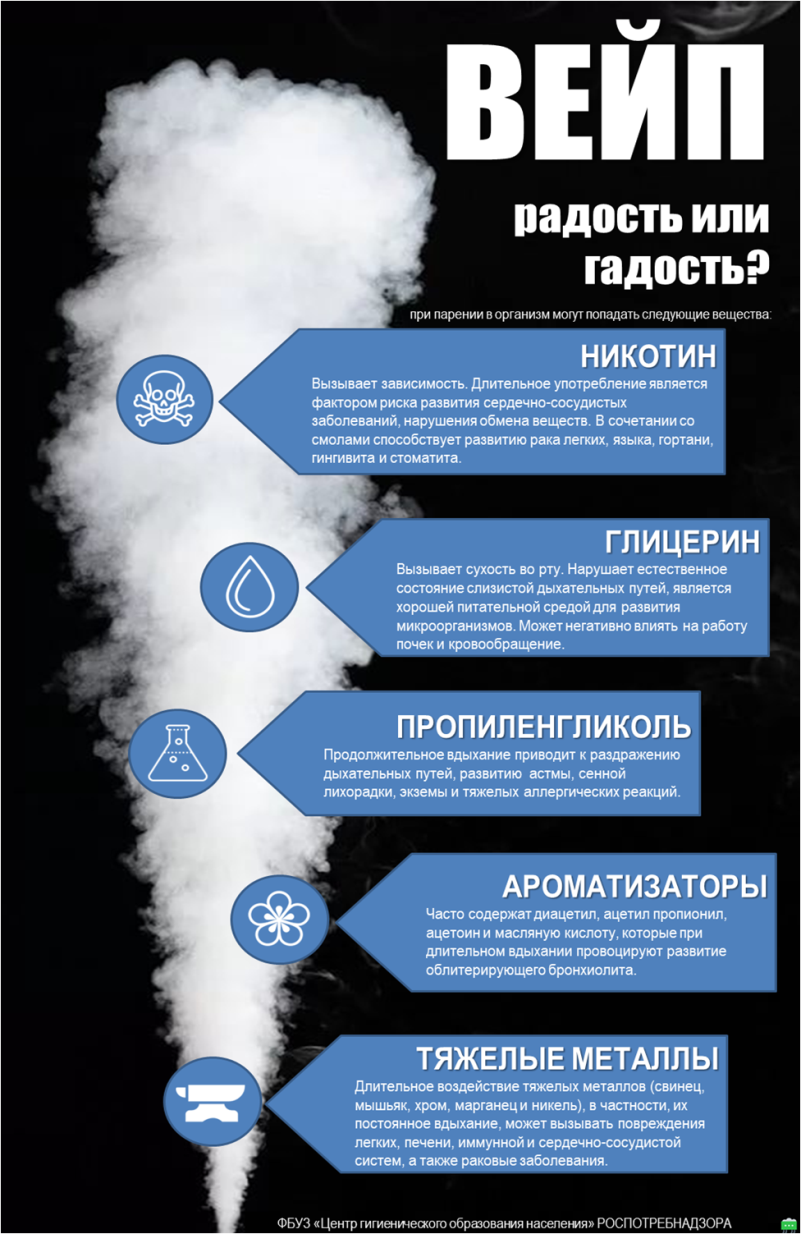 1. Вейпы иногда взрываются2. Вызывают аллергию3. Вредят организму 4. Возникает угроза пассивного курения5. Так вы все равно не бросите курить6. На вас просто зарабатываютЗадача взрослых — предотвратить увлечение ребёнка курением. Никотин убивает всё живое. 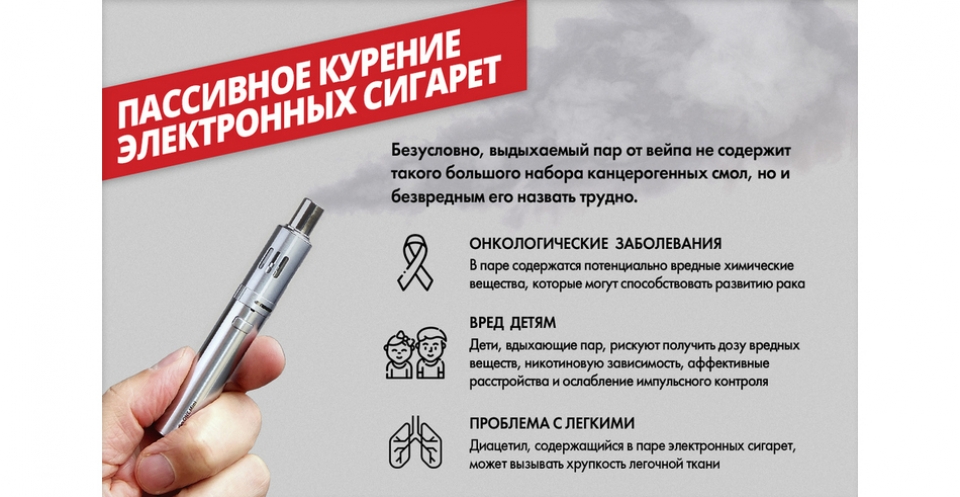 Административная ответственность за: - курение табака и потребление никотинсодержащей продукции в неустановленных местах – предусмотрена в виде штрафа от 500 до 1500 рублей, потребление на детских площадках - от 2000 до 3000 рублей;-нарушения в сфере торговли табачной продукцией, устройствами для потребления никотинсодержащей продукции предусмотрена в виде штрафа от 2000 до 50000 рублей.